§2451.  Suspensions for OUI1.  Recording and notice by Secretary of State.  On receipt of an attested copy of the court record of a suspension of a license for OUI, the Secretary of State shall immediately record the suspension and send written notice of the suspension to the person whose license has been suspended.[PL 1993, c. 683, Pt. A, §2 (NEW); PL 1993, c. 683, Pt. B, §5 (AFF).]2.  Court failure to suspend. [PL 1995, c. 368, Pt. AAA, §16 (RP).]3.  Suspension period.  Unless a longer period of suspension is otherwise provided by law and imposed by the court, the Secretary of State shall suspend the license of a person convicted of OUI for the following minimum periods:A.  One hundred fifty days, if the person has one OUI conviction within a 10-year period;  [PL 2015, c. 329, Pt. A, §17 (RPR).]B.  Three years, if the person has 2 OUI offenses within a 10-year period;  [PL 2015, c. 329, Pt. A, §17 (RPR).]C.  Six years, if the person has 3 OUI offenses within a 10-year period;  [PL 2017, c. 229, §35 (AMD).]D.    [PL 2009, c. 54, §3 (RP); PL 2009, c. 415, Pt. C, §§2, 3 (AFF).]E.  Eight years, if the person has 4 or more OUI offenses within a 10-year period; or  [PL 2017, c. 229, §35 (AMD).]F.  Ten years, if the person has a prior conviction for a Class B or Class C OUI offense pursuant to section 2411, subsection 1‑A, paragraph D, subparagraph (2).  [PL 2017, c. 229, §35 (NEW).]For the purposes of this subsection, a conviction or suspension has occurred within a 10-year period if the date of the new conduct is within 10 years of a date of suspension or imposition of sentence.  The 10-year limitation does not apply to a prior conviction for a Class B or Class C OUI offense; the conviction may have occurred at any time.[PL 2017, c. 229, §35 (AMD).]4.  Consecutive suspensions.  A suspension under this section is consecutive to a suspension for failure to submit to a test required by this chapter.[PL 1993, c. 683, Pt. A, §2 (NEW); PL 1993, c. 683, Pt. B, §5 (AFF).]5.  Additional period of suspension for transporting passengers under 21 years of age.  Unless a court orders an additional period of license suspension of 275 days pursuant to section 2411, subsection 5, paragraph G, the Secretary of State shall impose an additional suspension period of 275 days for any failure to submit to a chemical test or for OUI if the person was operating the motor vehicle at the time of the offense with a passenger under 21 years of age.[PL 1997, c. 737, §12 (NEW).]SECTION HISTORYPL 1993, c. 683, §A2 (NEW). PL 1993, c. 683, §B5 (AFF). PL 1995, c. 65, §§A153,C15 (AFF). PL 1995, c. 65, §B22 (AMD). PL 1995, c. 368, §§AAA16,17 (AMD). PL 1997, c. 737, §12 (AMD). PL 2009, c. 54, §§1-3 (AMD). PL 2009, c. 54, §7 (AFF). PL 2009, c. 415, Pt. C, §§2, 3 (AFF). PL 2013, c. 459, §5 (AMD). PL 2013, c. 604, §4 (AMD). PL 2015, c. 329, Pt. A, §17 (AMD). PL 2017, c. 229, §35 (AMD). The State of Maine claims a copyright in its codified statutes. If you intend to republish this material, we require that you include the following disclaimer in your publication:All copyrights and other rights to statutory text are reserved by the State of Maine. The text included in this publication reflects changes made through the First Regular Session and the First Special Session of the131st Maine Legislature and is current through November 1, 2023
                    . The text is subject to change without notice. It is a version that has not been officially certified by the Secretary of State. Refer to the Maine Revised Statutes Annotated and supplements for certified text.
                The Office of the Revisor of Statutes also requests that you send us one copy of any statutory publication you may produce. Our goal is not to restrict publishing activity, but to keep track of who is publishing what, to identify any needless duplication and to preserve the State's copyright rights.PLEASE NOTE: The Revisor's Office cannot perform research for or provide legal advice or interpretation of Maine law to the public. If you need legal assistance, please contact a qualified attorney.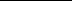 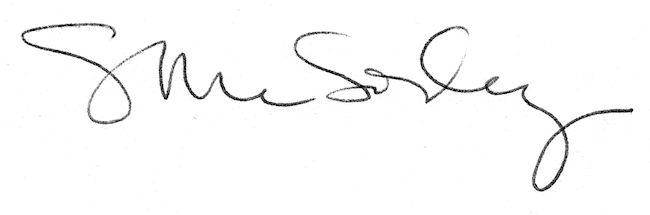 